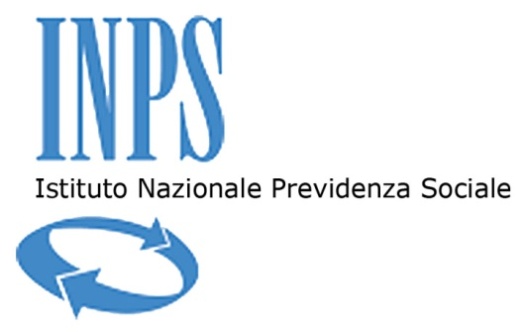 (Schema di offerta, da compilare su carta semplice, su cui va applicata la marca da bollo)Il sottoscritto: ___________________________________________________________Nato a: ________________________il ________________________________________Residente a: _________________________ Provincia di _________________________via/piazza_______________________ n.° _____________________________________in qualità di: (indicare la carica, anche sociale) __________________________________dell’Operatore/Impresa: _____________________________________________con sede nel Comune di:___________________________ Provincia di _____________codice fiscale: ____________________________________________________________partita I.V.A.: ____________________________________________________________telefono: ____________________________________ fax _________________________indirizzo di posta elettronica: _______________________________________________nella dedotta qualità, presenta la seguente Offerta Economica ed accetta esplicitamente ed incondizionatamente tutte le obbligazioni e condizioni contenute nel Disciplinare di Gara, nel Capitolato Tecnico, nello Schema di Contratto e negli altri allegati, dichiarando di essere disposto ad assumere l’affidamento «Servizio di pagamento delle prestazioni INPS al di fuori del territorio nazionale»__________il _________________Operatore____________________         Sottoscrizione ______________________(in caso di RTI e consorzi ordinari costituendi, o aggregazioni tra imprese aderenti al contratto di rete sprovviste di soggettività giuridica, la presente Offerta Economica deve essere sottoscritta da tutti gli operatori raggruppati, consorziati o aggregati)Operatore____________________         Sottoscrizione ______________________Operatore____________________         Sottoscrizione ______________________Operatore____________________         Sottoscrizione ______________________Operatore____________________         Sottoscrizione ______________________Operatore____________________         Sottoscrizione ______________________Ai sensi e per gli effetti degli art. 1341 e 1342 del codice civile, l’Appaltatore dichiara di avere preso visione e di accettare espressamente le disposizioni contenute nei seguenti articoli del Contratto:  Art. 1 (Definizioni); Art. 2 (Valore giuridico delle premesse e degli allegati); Art. 3 (Oggetto del Contratto); Art. 4 (Durata e decorrenza del Contratto); Art. 5 (Modalità generali di esecuzione del Servizio); Art. 6 (Direttore dell’Esecuzione); Art. 7 (Obblighi dell’Appaltatore); Art. 8 (Corrispettivi e modalità di pagamento); Art. 9 (Revisione del corrispettivo); Art. 10 (Responsabilità dell’Appaltatore e garanzie); Art. 11 (Penali); Art. 22 (Divieto di cessione del Contratto e subappalto); Art. 13 (Recesso); Art. 14 (Normativa in tema di contratti pubblici); Art. 15 (Risoluzione del Contratto per reati accertati e per decadenza dell’attestazione di qualificazione); Art. 16 (Risoluzione del Contratto per grave inadempimento, grave irregolarità e grave ritardo); Art. 17 (Clausole risolutive espresse); Art. 18 (Procedure di affidamento in caso di fallimento dell’Appaltatore o risoluzione del Contratto per grave inadempimento); Art. 19 (Obblighi di tracciabilità dei flussi finanziari); Art. 20 (Obblighi di tracciabilità dei flussi finanziari nei contratti collegati al presente appalto e in quelli della Filiera); Art. 21 (Lavoro e sicurezza); Art. 22 (Intervento sostitutivo della Stazione Appaltante in caso di inadempienza contributiva dell’Appaltatore o del subappaltatore, e ritenuta a garanzia dei relativi obblighi); Art. 23 (Intervento sostitutivo della Stazione Appaltante in caso di inadempienza retributiva dell’Appaltatore o del subappaltatore); Art. 24 (Responsabili delle Parti e comunicazioni relative al Contratto); Art. 25 (Spese); Art. 26 (Foro competente); Art. 27 (Trattamento dei dati personali e riservatezza delle informazioni); Art. 28 (Varie)Dichiara inoltre che:la presente offerta è irrevocabile ed impegnativa sino al 180° (centottantesimo) giorno successivo alla scadenza del termine ultimo per la presentazione della stessa;è consapevole che, in caso di discordanza tra i prezzi unitari offerti (P) moltiplicati per le relative quantità stimate (Q), e l’indicazione dei costi totali complessivi offerti (P x Q), i costi unitari prevarranno sui costi totali complessivi e, di conseguenza, si provvederà a rideterminare gli esatti costi totali complessivi offerti, fermi restando i prezzi unitari offerti e le quantità indicate;è consapevole che,  prezzi unitari e i valori complessivi offerti, al netto dell’IVA, dovranno essere indicati sia in cifre che in lettere. In caso di discordanza fra il valore indicato in cifre e quello in lettere, sarà ritenuta valida l’Offerta in lettere;è consapevole che, in caso di indicazione di valori recanti un numero di cifre decimali dopo la virgola superiore a due, saranno considerate esclusivamente le prime due cifre decimali, senza procedere ad alcun arrotondamento;i valori offerti sono omnicomprensivi di quanto previsto negli atti della procedura e, comunque, i corrispettivi spettanti in caso di affidamento del servizio rispettano le disposizioni vigenti in materia di costo del lavoro e della sicurezza;è consapevole che detta offerta non vincolerà in alcun modo l’Istituto;ha preso cognizione di tutte le circostanze generali e speciali che possono interessare l’esecuzione di tutte le prestazioni oggetto del contratto, e che di tali circostanze ha tenuto conto nella determinazione dei valori richiesti, ritenuti remunerativi.__________il _________________Operatore____________________         Sottoscrizione ______________________(in caso di RTI e consorzi costituendi, o aggregazioni tra imprese aderenti al contratto di rete sprovviste di soggettività giuridica, la presente Offerta Economica deve essere sottoscritta da tutti gli operatori raggruppati, consorziati o aggregati)Operatore____________________         Sottoscrizione ______________________Operatore____________________         Sottoscrizione ______________________Operatore____________________         Sottoscrizione ______________________Operatore____________________         Sottoscrizione ______________________Operatore____________________         Sottoscrizione ______________________ISTITUTO NAZIONALE PREVIDENZA SOCIALEDirezione Centrale Risorse StrumentaliCENTRALE ACQUISTIAllegato 4a al Disciplinare di GaraSCHEMA DI OFFERTA ECONOMICAProcedura aperta di carattere comunitario ai sensi dell’art. 55, comma 5°, del D.Lgs. n. 163/2006 volta all’affidamento del «Servizio di pagamento delle prestazioni INPS al di fuori del territorio nazionale»Via Ciro il Grande, 21 – 00144 Romatel. +390659054280 - fax +390659054240C.F. 80078750587 - P.IVA 02121151001DescrizionePrezzi unitari offerti, IVA esente (P)Volumi di prestazioni presunti (Q)Valori complessivi offerti (P x Q)SERVIZIO PRINCIPALE (Servizio di pagamento delle prestazioni INPS in via continuativa e una tantum al di fuori del territorio nazionale)[…]8.363.712,00[…]SERVIZIO AGGIUNTIVO (Servizio di accertamento dell'esistenza in vita, dell'indirizzo e della residenza dei pensionati)[…]1.108.506,00[…]Costi per la sicurezza facenti capo all’Appaltatore (al netto dell’IVA)(in cifre) €____________________, al netto dell’IVA(in lettere) Euro _____________________, al netto dell’IVA